NYILATKOZAT adómentességhez1. Az adóalany neve: ______________________________________________________________    Székhelye (címe): ______________________________________________________________    Telephelye: ___________________________________________________________________    Adószáma: ______________________________ Adó, melyre a mentességet kéri ( kérjük jelölje x-szel ):         □ Iparűzési adó				□ Építményadó			 a) Iparűzési adó, építményadó A helyi adókról szóló 1990. évi C. törvény (a továbbiakban: Htv.) 3. § (2) bekezdése alapján adómentes valamennyi helyi adó alól – a (3) bekezdésben foglaltakra figyelemmel – az egyesület, az alapítvány, a közszolgáltató szervezet, a köztestület, az önkéntes kölcsönös biztosító pénztár, a magánnyugdíjpénztár és – kizárólag a helyi iparűzési adó vonatkozásában – a közhasznú szervezetnek minősülő nonprofit gazdasági társaság. A Htv. 3. § (3) bekezdése kimondja, hogy a (2) bekezdés szerinti mentesség abban az adóévben illeti meg az adóalanyt, amelyet megelőző adóévben folytatott vállalkozási tevékenységéből származó jövedelme (nyeresége) után sem bel-, sem külföldön adófizetési kötelezettsége nem keletkezett. Az építmény- és telekadóban a (2) bekezdés szerinti mentesség – az ott felsorolt adóalanyok számára – csak az alapító okiratban, alapszabályban meghatározott alaptevékenység kifejtésére szolgáló épület és telek után jár. A feltételek meglétéről az adóalany írásban köteles nyilatkozni az adóhatóságnak.4. Adóév, melyre a mentességet kéri:a) Iparűzési adóban:						________________évb) Építményadóban:						________________évc) Gépjárműadóban:						________________évNyilatkozom, hogy a megjelölt adóévet megelőző naptári évben folytatott tevékenységem az adóalanyi mentesség feltételének megfelelt, társasági adófizetési kötelezettségem nem keletkezett.Dömsöd, 20__. __________ ___.*Közszolgáltató szervezet: a Magyar Posta Zrt., A Magyar Rádió Zrt., a Magyar Televízió Zrt., a Duna Televízió Zrt., a Magyar Távirati Iroda Zrt., a Diákhitel Központ Zrt., a Tartalékgazdálkodási Kht., illetve annak tevékenységét folytató nonprofit gazdasági társaság. Közszolgáltató szervezet továbbá a vasúti pályahálózatot üzemeltető feltéve, ha nettó árbevétele legalább 55%-ban a vasúti pályahálózat működtetéséből származik, valamint a helyi- és helyközi menetrend szerinti tömegközlekedési szolgáltatást nyújtó feltéve, ha nettó árbevétele legalább 55%-ban a tömegközlekedési szolgáltatás nyújtásából származik;					____________________________						      cégszerű aláírás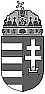 Dömsöd nagyközség  jegyzője, mint Elsőfokú Adóhatóság2344 Dömsöd, Petőfi tér 6.      Tel.: 24-523-123     Fax.: 24-435-363       email: 